Collaborative Award for Teaching Excellence (CATE)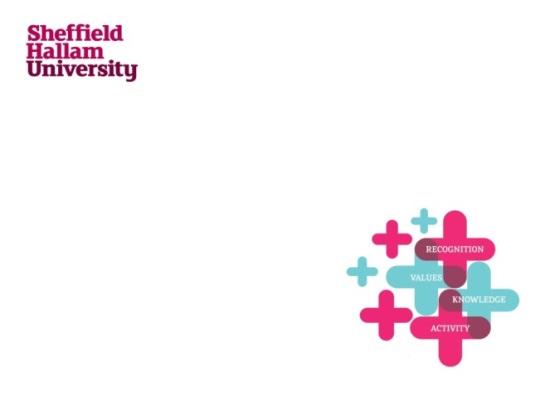 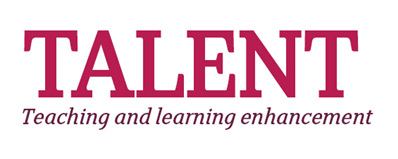 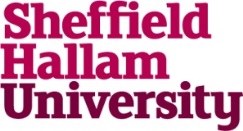 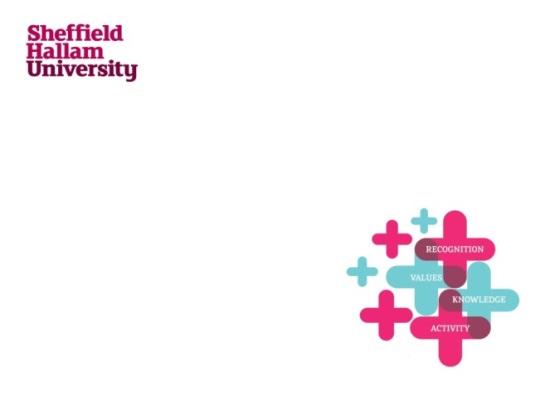 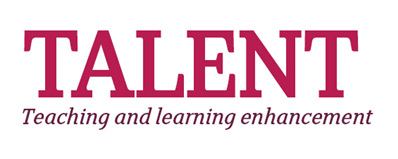 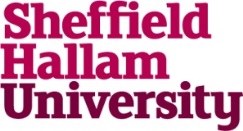 Expression of Interest 2024
Do you currently hold Advance HE Fellowship?   Yes   No  

If Yes, please indicate which category:Details of team members 
Note:
Please refer to the Advance HE 2023 guidance on the criteria when completing this form. For each section give specific details of the evidence you will be using.  The maximum word count for each section is 500 words.Criterion 1: Excellence in the team’s collaborative approach 
Criterion 2:  Excellence in the impact of collaborative working

Please send your completed form to talent@shu.ac.uk by Friday 15 September 2023.If your expression of interest is successful you will receive verbal feedback and guidance on developing your submission further.If unsuccessful, you will receive written feedback and support to help develop your profile for a possible future submission.Project title:Project Lead     Job titleEmailTelephoneCollege & Dept,  Directorate or TeamAssociate FellowFellowSenior FellowPrincipal FellowNameJob titleDepartment/DirectorateRole within the project Category of FellowshipEvidence of excellence in the team’s approach to working collaboratively, commensurate with their context and the opportunities afforded by it.   Please give details of the evidence you will be using.  Be specific and be clear about what the evidence will demonstrate.   Max 500 wordsEvidence of the team having a demonstrable impact on teaching and learning beyond their immediate academic or professional area.  Please give details of the evidence you will be using.  Be specific (eg not 'course data' but ‘% of 2.1 grades in module xyz, 2018-21’) and be clear about what the evidence will demonstrate.Max 500 words